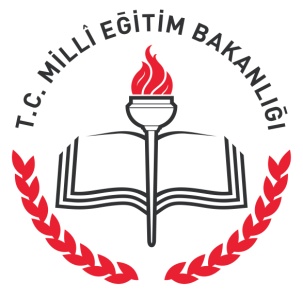 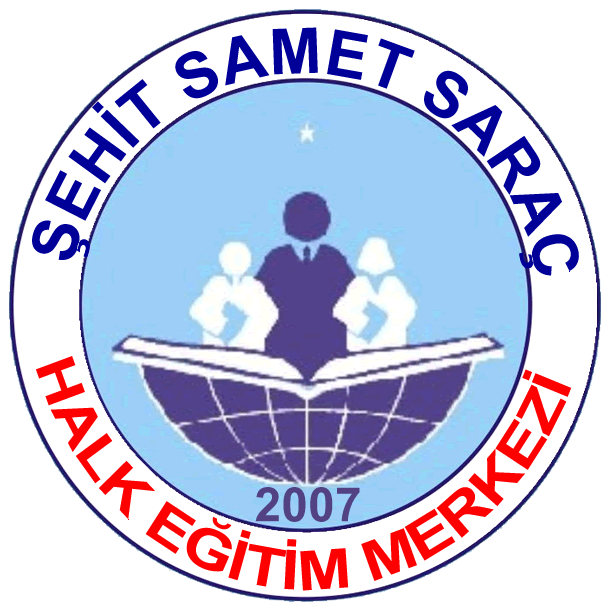 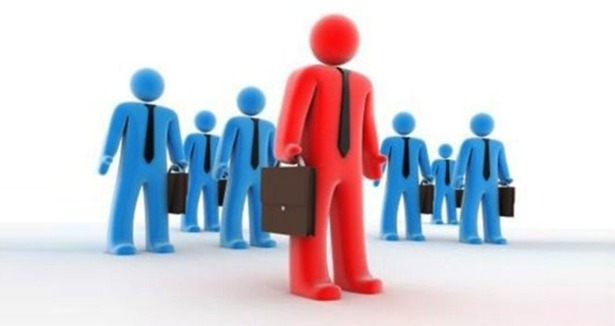 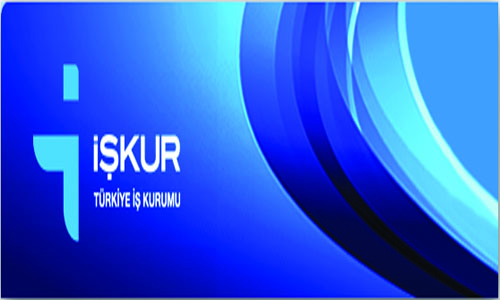 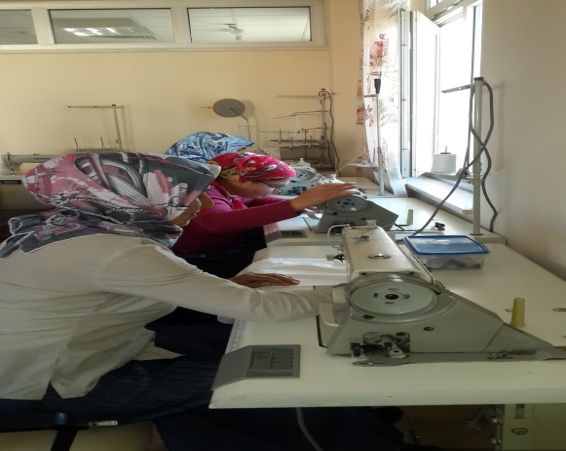 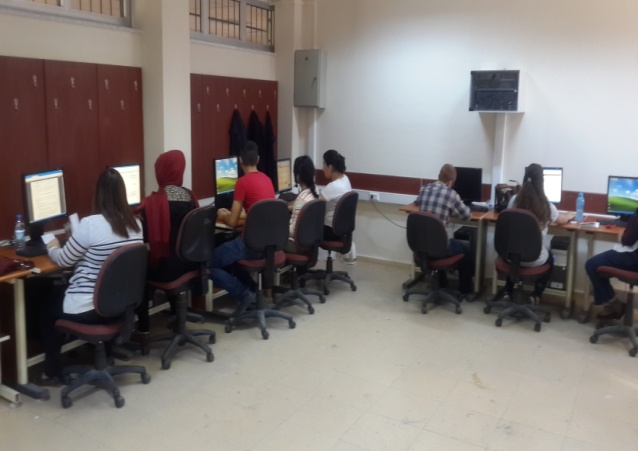 İŞKUR DESTEKLİ DÜZ DİKİŞ MAKİNECİ,BİLGİSAYAR KULLANIMI, DEKORATİF AHŞAP SÜSLEME VE BİLGİSAYARLI MUHASEBE KURSU YAPILMAKTADIR.Müracaat: Şehit Samet Saraç Halk Eğitim MerkeziAdres: PTT Evleri Mah. 3603 sk. No:2 Yüreğir/ADANATel: (322) 328 3014